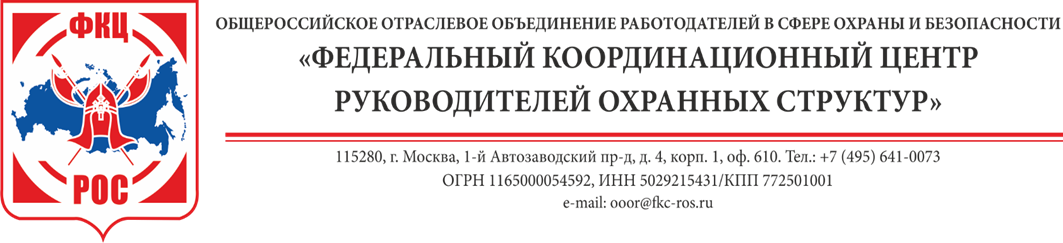 Уважаемые коллеги!В наш адрес поступают жалобы на действия представителей объединения работодателей (далее – Представителей) в образовательных организациях. Чаще всего это выражается в превышении своих полномочий Представителями, связанными с самостоятельным возложением на себя функций контролирующих органов с правом вмешательства в деятельность образовательной организации.  В связи с вышеизложенным, нами совместно с ЦС УПК РОСС разработаны Правила участия представителя ФКЦ РОС (регионального (территориального) подразделения ФКЦ РОС) в работе экзаменационных комиссий по приему квалификационного экзамена по основным программам профессионального обучения (профессиональной подготовки и повышения квалификации) частных охранников (далее – Правила, прилагаются). Правила включают в себя права и обязанности представителя ФКЦ РОС (регионального (территориального) подразделения ФКЦ РОС) и права и обязанности представителя образовательной организации, приглашающей Представителя для участия в работе своей экзаменационной комиссии.Уважаемые коллеги, прошу Вас внимательно изучить Правила и регламентироваться ими в дальнейшем при обеспечении представительства в образовательных организациях, а также обеспечить их соблюдение Представителями Объединения. Несоблюдение правил будет являться основанием для отзыва доверенности Представителя. В ближайшее время Правила будут опубликованы на ГардИнфо для общего ознакомления.С уважением,Председатель Правления, член Общественной палаты Российской ФедерацииКозлов А.М.16.01.2018 № 6/1-11на № ____ от _________Членам ФКЦ РОС, руководителям региональных (территориальных) подразделений ФКЦ РОС, членам Президиума ФКЦ РОС -членам Ассоциации «КЦ РОСС»